Publicado en Islas Baleares el 07/10/2022 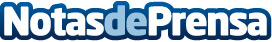 CB ELECTRIC amplía su oferta de servicios y refuerza su colaboración con la consultoría de empresas CEDEC CENTRO ELÉCTRICO BALEAR, S.L. es un centro que se dedica a la venta y distribución de todo tipo de electrodomésticos, aparatos de climatización, material eléctrico, audiovisual y de iluminación, además de equipamiento de cocina y baño, aportando desde hace más de 30 años, soluciones que se adaptan a las necesidades específicas de cada clienteDatos de contacto:CEDEC, S.A.Gabinete de Prensa930330101Nota de prensa publicada en: https://www.notasdeprensa.es/cb-electric-amplia-su-oferta-de-servicios-y Categorias: Nacional Finanzas Baleares Recursos humanos Consumo Hogar Otros Servicios Electrodomésticos Consultoría http://www.notasdeprensa.es